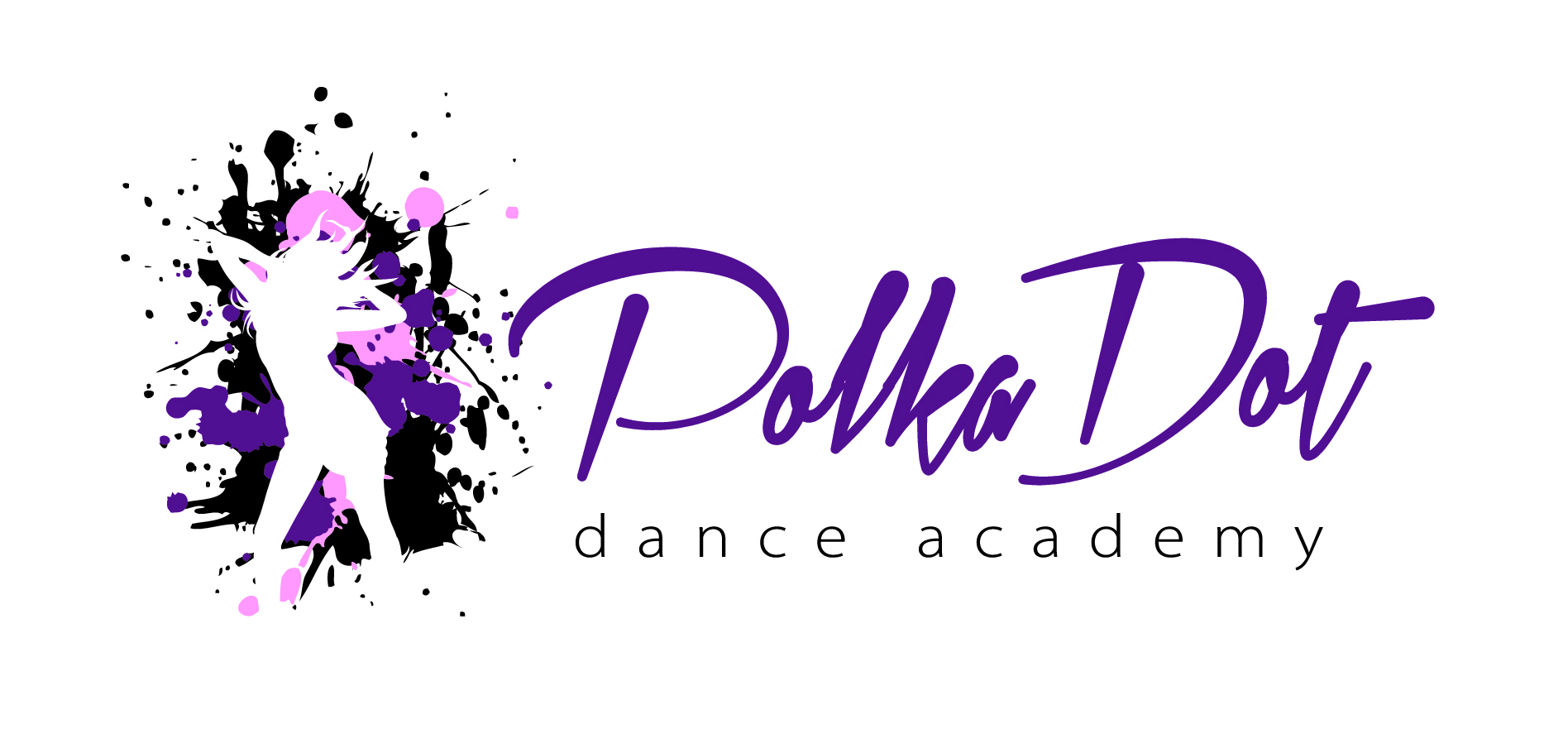 NAME OF CLASS/CLASSES ATTENDING:CHILDS NAME:ADDRESS:D.O.B:PARENT/GUARDIAN NAME:CONTACT TELEPHONE NUMBER:	LANDLINE:				MOBILE:ALTERNATIVE EMERGENCY CONTACT				NAME:										CONTACT TELEPHONE NUMBER:	LANDLINE:				MOBILE:	EMAIL ADDRESS:/MEDICAL INFORMATION RELEVANT FOR THE CHILD:I DO/DO NOT (please delete as appropriate) GIVE PERMISSION FOR MY CHILD TO BE PHOTOGRAPHED AND VIDEOD FOR PUBLICITY PURPOSES AND FOR SOCIAL MEDIA:NAME OF CHILD:					SIGNATURE OF PARENT/GUARDIAN: